๔. ตัวอย่างคำสั่งแต่งตั้งคณะกรรมการความปลอดภัย กศน. อำเภอ/เขต      (กศน.อำเภอ/เขตปรับเปลี่ยนได้ตามความเหมาะสม)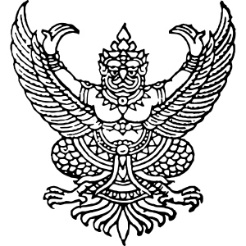 คำสั่งศูนย์การศึกษานอกระบบและการศึกษาตามอัธยาศัยอำเภอ/เขต......................ที่      /  ๒๕๖5เรื่อง  แต่งตั้งคณะกรรมการความปลอดภัย กศน.อำเภอ/เขต......................--------------------- 		เพื่อให้การบริหารความปลอดภัยของ กศน.อำเภอ/เขต......................เป็นไปด้วยความเรียบร้อย มีประสิทธิภาพในการให้บริการและการแก้ไขปัญหา บรรลุวัตถุประสงค์ตามโยบายความปลอดภัยในการเสริมสร้างความปลอดภัยให้แก่นักศึกษา กศน. ครูและบุคลากรทางการศึกษา 		อาศัยอำนาจตามคำสั่งสำนักงานปลัดกระทรวงศึกษาธิการ ที่ 489/2551 ลงวันที่ 21 เมษายน 2551 เรื่อง มอบอำนาจให้ศูนย์การศึกษานอกระบบและการศึกษาตามอัธยาศัยอำเภอ/เขต ปฏิบัติราชการแทนปลัดกระทรวงศึกษาธิการ  จึงแต่งตั้งคณะกรรมการความปลอดภัย กศน.อำเภอ/เขต......................ประกอบด้วย 		๑. ที่ปรึกษา (จำนวนตามความเหมาะสม) 		   ๑.๑ .....................................................                             ประธานคณะกรรมการสถานศึกษา..................... 		   ๑.๒ ..................................................... 		         นายกสมาคม................(ถ้ามี)............................. 		   ๑.๓ ..................................................... 		         ผู้อำนวยโรงพยาบาล...................(ถ้ามี)............... 		   ๑.๔ ..................................................... 		         ผู้กำกับสถานีตำรวจ...................(ถ้ามี)................ 		มีหน้าที่  ให้คำแนะนำที่เป็นประโยชน์ต่อการดำเนินงาน๒. คณะกรรมการ...- ๙ – 		๒. คณะกรรมการฝ่ายอำนวยการ (จำนวนตามความเหมาะสม) 		    ๒.๑ ผู้อำนวยการ กศน.อำเภอ/เขต......................			ประธานกรรมการ 		    ๒.๒ ....................................................................                  รองประธานกรรมการ 		          บุคลากรที่ได้รับมอบหมาย		    ๒.๓ ....................................................................				กรรมการ 		          บุคลากรที่ได้รับมอบหมาย  		    ๒.๔. ....................................................................				กรรมการ                               บุคลากรที่ได้รับมอบหมาย 		     ๒.๕. ...................................................................		  กรรมการและเลขานุการ		                                บุคลากรที่ได้รับมอบหมาย  		มีหน้าที่	บริหารจัดการและดูแลระบบ MOE Safety Center เสริมสร้างความปลอดภัย จัดให้มีรูปแบบ หรือกระบวนการในการดูแลช่วยเหลือนักศึกษา กศน. ให้เกิดการเรียนรู้อย่างมีคุณภาพ มีความสุขและได้รับการปกป้อง คุ้มครองความปลอดภัยทั้งด้านร่างกาย และจิตใจ จัดให้มีกิจกรรมเสริมสร้างทักษะให้นักศึกษา กศน.มีความสามารถในการดูแลตนเองจากภัยอันตรายต่าง ท่ามกลางสภาพแวดล้อมทางสังคมที่เปลี่ยนแปลงตลอดเวลา		3. คณะกรรมการดูแลระบบ MOE Safety Center (จำนวนตามความเหมาะสม)		    3.๑ เจ้าหน้าที่ SC-Operator (Safety Center Operator)  		   	(1) ผู้อำนวยการ กศน.อำเภอ/เขต......................		หัวหน้า SC-Operator		   	     หรือบุคลากรที่ได้รับมอบหมาย(2) .........................................................................		เจ้าหน้าที่ SC-Operator		   	     บุคลากรที่ได้รับมอบหมาย(3) .........................................................................		เจ้าหน้าที่ SC-Operator		   	     บุคลากรที่ได้รับมอบหมาย(4) .........................................................................		เจ้าหน้าที่ SC-Operator		   	     บุคลากรที่ได้รับมอบหมาย 	 	มีหน้าที่ รับทราบเรื่องที่แจ้งเข้ามายังระบบ MOE Safety Center โดยตรวจสอบ
ที่ sc.moesafetycenter.com ซึ่งเป็นเรื่องแจ้งเข้ามายัง กศน.อำเภอเขต สรุปเหตุการณ์ เลือกปัญหา
ความไม่ปลอดภัยที่เกิดขึ้นได้อย่างถูกต้อง และประสานส่งต่อข้อมูลไปยังเจ้าหน้าที่ SC-Action โดยต้องได้รับความเห็นชอบจากหัวหน้า SC-Operator ของโรงเรียนก่อนทุกครั้ง3.2 เจ้าหน้าที่...- 10 –		    3.2 เจ้าหน้าที่ SC-Action : Safety Center Action 		   	(1) .........................................................................		เจ้าหน้าที่ SC-Action		   	     บุคลากรที่ได้รับมอบหมาย(2) .........................................................................		เจ้าหน้าที่ SC-Action		   	     บุคลากรที่ได้รับมอบหมาย(3) .........................................................................		เจ้าหน้าที่ SC-Action		   	     บุคลากรที่ได้รับมอบหมาย(4) .........................................................................		เจ้าหน้าที่ SC-Action		   	     บุคลากรที่ได้รับมอบหมาย(5) .........................................................................		เจ้าหน้าที่ SC-Action		   	     บุคลากรที่ได้รับมอบหมาย		มีหน้าที่ ดูแล รับผิดชอบในการแก้ไขปัญหา Case ที่แจ้งเข้ามายังระบบ MOE Safety Center โดยพิจารณามอบหมายให้ SC-Action เป็นราย Case จะมอบหมายเฉพาะบุคคลหรือในรูปของคณะกรรมการ
ลงไปแก้ไขปัญหา เพื่อแก้ไขปัญหาที่เกิดขึ้นที่มีความเกี่ยวข้อง โดยจะต้องดำเนินการแก้ไขปัญหา วิเคราะห์ 
หาข้อสรุปการแก้ไขปัญหา รายงานผลการดำเนินการ จนถึงการแจ้งปิด Case และการดำเนินการ
ทุกขั้นตอน ต้องทำการบันทึกข้อมูลเข้าสู่ระบบทาง sc.moesafetycenter.com เพื่อเป็นหลักฐานการดำเนินการแก้ไขปัญหาอย่างเป็นรูปธรรม และใช้ในการออกรายงานการดำเนินการสู่สำนักงาน กศน.จังหวัด/กทม. 
หรือสำนักงาน กศน.ต่อไป		ให้บุคลากรที่ได้รับแต่งตั้งปฏิบัติหน้าที่ด้วยความรับผิดชอบ ซื่อสัตย์ โปร่งใส มีความเป็นธรรม รวดเร็ว และรอบคอบ 		ทั้งนี้ ตั้งแต่บัดนี้เป็นต้นไป 				 		สั่ง ณ วันที่         กุมภาพันธ์   พ.ศ. ๒๕๖5 						       (........................................) 		      ผู้อำนวยการศูนย์การศึกษานอกระบบและการศึกษาตามอัธยาศัยอำเภอ/เขต......................